Акельев Юрий Сергеевич(Фамилия Имя Отчество)ОСНОВНАЯ ИНФОРМАЦИЯ: ОБРАЗОВАНИЕ: ДОПОЛНИТЕЛЬНОЕ ОБРАЗОВАНИЕ: Дата рождения:26.07.2002 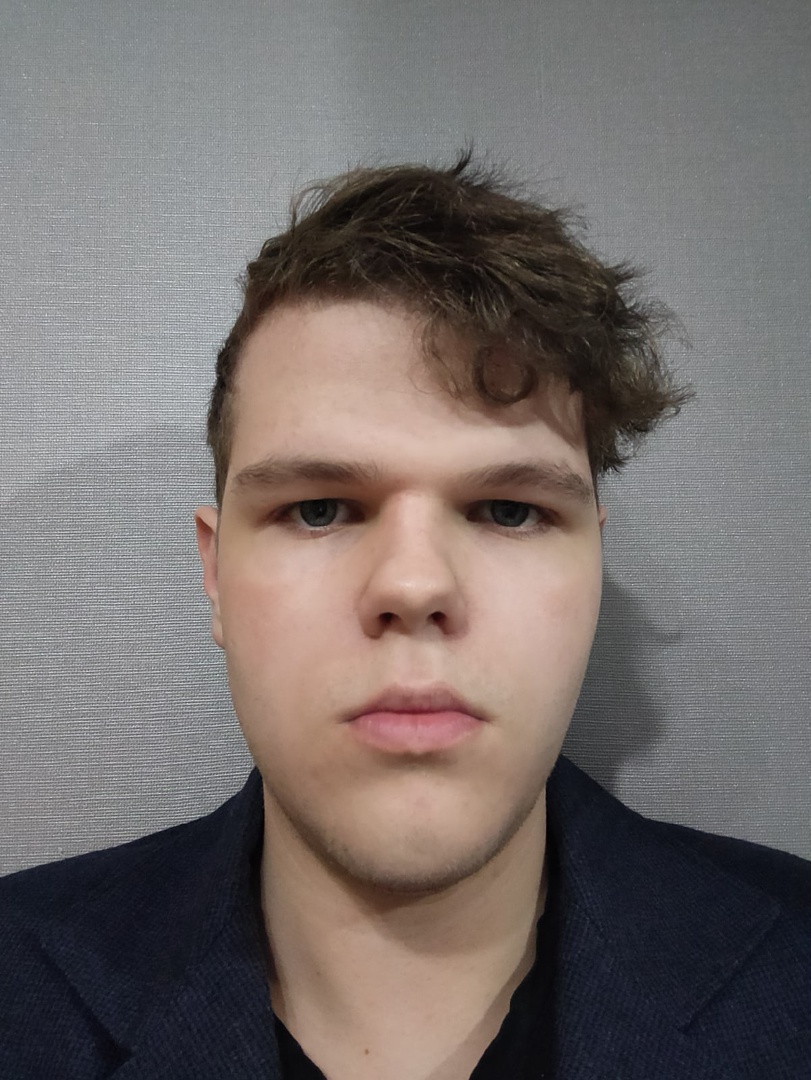 Семейное положение:Холост Место жительства:   Г. Хабаровск, ул. ЛенинаТелефон:89144169574E-mail:   illustrat417@gmail.comЦЕЛЬ:Соискание должности технолога Период 
обученияНаименование   образовательного 
учрежденияСпециальность/профессия2018-2022Краевое государственное автономное профессиональное образовательное учреждение «Хабаровский технологический колледж» Поварское и кондитерское делоНазвание пройденного курсаНазвание организации, проводившей курсыГод окончания«Культура питания»Краевое государственное автономное профессиональное образовательное учреждение «Хабаровский технологический колледж»2018Опыт работы,Практика:С 17.11.2020 по 04.06.2021 кафе бар «Мука» повар универсал. Приготовление холодных и горячих закусок, первых и вторых блюд. Приготовление холодных и горячих десертовС 23.09.2021 по 22.11.2021 ресторан «Цветы» повар универсал. Приготовление салатов, холодных и горячих закусок, первых и вторых блюд. Приготовление холодных и горячих десертов.Данные о курсовых и дипломных работах:Курсовая работа на тему: Организация работы холодного и горячего цеха, бара первого класса на 50 посадочных мест Профессиональные навыки:Знаю технологические процессы приготовления  Европейской кухни. Обладаю навыками работы и организации работ в горячих, холодных цехах. Умею составлять технологические карты, адаптировать рецептуры и составлять меню. Знаю санитарно-гигиенические нормы, правила и технику безопасности при работе с оборудованием Дополнительные навыки:Умею работать в системах Iiko, R-Keeper, Presto.Эффективно использую информационные технологии в профессионально деятельности Личные качества:Эффективно взаимодействую с коллегами, руководством, клиентами. Пунктуален,  исполнителен, аккуратен, креативен На размещение в банке данных резюме выпускников на сайте колледжа моей персональной информации и фото СОГЛАСЕН(-НА) На размещение в банке данных резюме выпускников на сайте колледжа моей персональной информации и фото СОГЛАСЕН(-НА) 